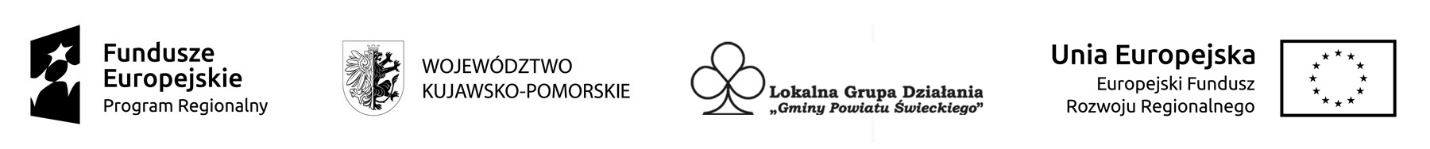 Dokument A.3.1 do Procedury oceny i wyboru projektów objętych grantem z EFRRWNIOSEK O POWIERZENIE GRANTU(ze środków EFRR w ramach RLKS)I. POTWIERDZENIE PRZYJĘCIA WNIOSKU O POWIERZENIE GRANTU (wypełnia LGD)II. INFORMACJE DOTYCZĄCE OBSZARU NABORU (wypełnia Grantobiorca)II. 1. Projekt grantowy, w ramach którego powierzane są grantyII. 2. Informacje dotyczące naboruII. 3. Typ GrantobiorcyII. 4. Typ projektu, którego dotyczy grantIII. PODMIOT UBIEGAJĄCY SIĘ O POWIERZENIE GRANTUIII. 1. Dane Grantobiorcy (siedziba główna)III. 2. Dane biura projektuIII. 3. Dane do korespondencjiIII. 4. Dane osoby/ osób upoważnionej/ych do podpisania umowyIII. 5. Dane osoby do kontaktu w sprawie projektuIV. MIEJSCE REALIZACJI PROJEKTU OBJĘTEGO GRANTEMV. OPIS PLANOWANEGO PROJEKTU OBJĘTEGO GRANTEMVI. UZASADNIENIE ZGODNOŚCI Z WYBRANYMI KRYTERIAMI WYBORU GRANTOBIORCÓW:VII. ZGODNOŚĆ PROJEKTU OBJĘTEGO GRANTEM Z POLITYKAMI HORYZONTALNYMIVIII. SPEŁNIENIE ZASADY KONKURENCYJNOŚCIIX. KOD PKD X. TRWAŁOŚĆ PROJEKTU OBJĘTEGO GRANTEMXI. HARMONOGRAM REALIZACJI GRANTUXII. WARTOŚCI WSKAŹNIKÓW, KTÓRE ZOSTANĄ OSIĄGNIĘTE W WYNIKU REALIZACJI PROJEKTU OBJĘTEGO GRANTEMXII. 1. Wskaźniki produktuXII. 2. Wskaźniki rezultatuXII. 3. Metodologia monitorowania wskaźnikówXIII. INFORMACJE O PLANOWANYCH KOSZTACHXIII. 1. Ogólne informacjeXIII. 2. Wydatki kwalifikowalneJest możliwość wypełnienia pkt XIII.2 w Tabelach finansowych EFRR – arkusz pn. „tabela XIII.2 wniosku”, stanowiących załącznik do Ogłoszenia. Następnie należy przenieść gotowe dane do poniższej tabeli. Tabele finansowe (wszystkie aktywne arkusze), na podstawie których wypełniono wniosek, należy w wersji elektronicznej załączyć do wniosku o powierzenie grantu.XIII. 3 Inne wydatki niekwalifikowalne XIII. 4 Suma wydatków w ramach projektu objętego grantemXIV. PROMOCJA PROJEKTUXV. DODATKOWE WYJAŚNIENIA, jeśli dotyczyXVI. OŚWIADCZENIE GRANTOBIORCYXVII. ZAŁĄCZNIKICel złożenia wniosku (zaznaczyć „x”)Cel złożenia wniosku (zaznaczyć „x”)Złożenie wniosku Korekta wniosku PIECZĘĆ LGD: DATA I GODZINA WPŁYWU:Data: ……….……………………………..……. Godzina: ……………..…………DATA I GODZINA WPŁYWU:              dd/mm/rrrr                           gg:mmNUMER WNIOSKU O POWIERZENIE GRANTU:NUMER WNIOSKU O POWIERZENIE GRANTU:znak sprawy nadany w LGDPODPIS PRZYJMUJĄCEGO WNIOSEK 
O POWIERZENIE GRANTU:PODPIS PRZYJMUJĄCEGO WNIOSEK 
O POWIERZENIE GRANTU:PodpisWNIOSEK O POWIERZENIE GRANTU SKŁADANY JEST W RAMACH PROJEKTU GRANTOWEGO: Projekt grantowy pt. „Wsparcie inwestycyjne dla mikro i małych przedsiębiorstw z powiatu świeckiego” nr projektu RPKP.07.01.00-04-0025/19WNIOSEK O POWIERZENIE GRANTU SKŁADANY JEST W RAMACH PROJEKTU GRANTOWEGO:projekt grantowy realizowany przez LGDNUMER NABORU WNIOSKÓW 
O POWIERZENIE GRANTU:NUMER NABORU WNIOSKÓW 
O POWIERZENIE GRANTU:numer naboru nadany przez LGDTYP:mikroprzedsiębiorstwoTYP:TYP:małe przedsiębiorstwoNależy zaznaczyć odpowiedni typ.Mikroprzedsiębiorstwo – liczba personelu<10; roczny obrót ≤ 2 mln euro lub roczna suma bilansowa ≤ 2 mln euroMałe przedsiębiorstwo - liczba personelu<50; roczny obrót ≤ 10 mln euro lub roczna suma bilansowa ≤ 10 mln euroNależy zaznaczyć odpowiedni typ.Mikroprzedsiębiorstwo – liczba personelu<10; roczny obrót ≤ 2 mln euro lub roczna suma bilansowa ≤ 2 mln euroMałe przedsiębiorstwo - liczba personelu<50; roczny obrót ≤ 10 mln euro lub roczna suma bilansowa ≤ 10 mln euroNależy zaznaczyć odpowiedni typ.Mikroprzedsiębiorstwo – liczba personelu<10; roczny obrót ≤ 2 mln euro lub roczna suma bilansowa ≤ 2 mln euroMałe przedsiębiorstwo - liczba personelu<50; roczny obrót ≤ 10 mln euro lub roczna suma bilansowa ≤ 10 mln euroNależy zaznaczyć odpowiedni typ.Mikroprzedsiębiorstwo – liczba personelu<10; roczny obrót ≤ 2 mln euro lub roczna suma bilansowa ≤ 2 mln euroMałe przedsiębiorstwo - liczba personelu<50; roczny obrót ≤ 10 mln euro lub roczna suma bilansowa ≤ 10 mln euroNależy zaznaczyć odpowiedni typ.Mikroprzedsiębiorstwo – liczba personelu<10; roczny obrót ≤ 2 mln euro lub roczna suma bilansowa ≤ 2 mln euroMałe przedsiębiorstwo - liczba personelu<50; roczny obrót ≤ 10 mln euro lub roczna suma bilansowa ≤ 10 mln euroTYPY PROJEKTÓW: - wsparcie inwestycyjne mikro i małych przedsiębiorstw - projekty inwestycyjne poprawiające konkurencyjność przedsiębiorstwa, związane z unowocześnieniem sposobu działania jak i oferty poprzez:- rozbudowa przedsiębiorstwa poprzez zwiększenie możliwości produkcyjnych/usługowych, a więc zwiększenie liczby produktów możliwych do wyprodukowania / usług możliwych do świadczenia w jednostce czasu, co może się odbyć poprzez zakup nowych środków trwałych; - zwiększenie możliwości produkcyjnych musi wiązać się ze zwiększeniem zasobów materialnych i/lub ludzkich przedsiębiorstwa;TYPY PROJEKTÓW: - wsparcie inwestycyjne mikro i małych przedsiębiorstw - projekty inwestycyjne poprawiające konkurencyjność przedsiębiorstwa, związane z unowocześnieniem sposobu działania jak i oferty poprzez:TYPY PROJEKTÓW: - wsparcie inwestycyjne mikro i małych przedsiębiorstw - projekty inwestycyjne poprawiające konkurencyjność przedsiębiorstwa, związane z unowocześnieniem sposobu działania jak i oferty poprzez:- rozszerzenie zakresu działania przedsiębiorstwa, zróżnicowanie/dywersyfikacja produkcji lub świadczenia usług przedsiębiorstwa związane z wprowadzeniem nowego produktu / usługi, które mogą mieć inne, nowe przeznaczenie od dotychczasowych produktów / usług - ten aspekt dotyczy wszelkiego rodzaju rozszerzania oferty przedsiębiorstwa; przy dywersyfikacji produkcji/świadczenia usług dotychczasowa produkcja/świadczenie usług musi zostać utrzymane (tj. nie jest dywersyfikacją zmiana produkowanych produktów/świadczenia dotychczasowych usług);- dywersyfikacja produkcji przedsiębiorstwa poprzez wprowadzenie nowych dodatkowych produktów musi dotyczyć inwestycji, dzięki której wytwarzane będą nowe lub zasadniczo zmienione produkty z punktu widzenia rynku docelowego, polegającej na:       - rozszerzeniu produkcji o produkty nie wykraczające poza przemysł,           w którym firma obecnie działa, dzięki czemu wytwarzane będą nowe         lub zasadniczo zmienione produkty z punktu widzenia rynku         docelowego;       - podejmowaniu działalności polegającej na wyjściu przedsiębiorstwa         poza przemysł, w którym działało do tej pory, całkowicie odmiennej         od dotychczasowej;TYPY PROJEKTÓW: - wsparcie inwestycyjne mikro i małych przedsiębiorstw - projekty inwestycyjne poprawiające konkurencyjność przedsiębiorstwa, związane z unowocześnieniem sposobu działania jak i oferty poprzez:TYPY PROJEKTÓW: - wsparcie inwestycyjne mikro i małych przedsiębiorstw - projekty inwestycyjne poprawiające konkurencyjność przedsiębiorstwa, związane z unowocześnieniem sposobu działania jak i oferty poprzez:- działania mające na celu dokonywanie zasadniczych zmian produkcji bądź procesu produkcyjnego, prowadzące do wprowadzenia na rynek nowych lub ulepszonych (udoskonalonych) produktów/usług (działania mające na celu dokonywanie zasadniczych zmian procesu produkcyjnego lub zmianę w sposobie świadczenia usług, które będą powiązane z wprowadzaniem ulepszeń do istniejących technologii produkcji lub wprowadzaniem nowych technologii;- zasadnicza zmiana dotycząca całościowego procesu produkcyjnego istniejącego przedsiębiorstwa dotyczy inwestycji polegającej na zmianie procesu przy zastosowaniu zaawansowanej technologii, prowadzącej do uzyskania nowych lub zasadniczo zmienionych (udoskonalonych) produktów z punktu widzenia rynku docelowego dla tego produktu;- działania inwestycyjne muszą koncentrować się na zadaniach zasadniczych w projekcie, a nie na czynnościach towarzyszących, pośrednio wpływających na poprawę działalności gospodarczej np. poprzez poprawę warunków pracy, które powinny być dodatkowym efektem realizowanej inwestycji;- inwestycja nie może mieć charakteru odtworzeniowego, wobec czego ocenie podlegać będzie także to, czy koszty kwalifikowalne uwzględnione w projekcie nie zawierają tego typu nakładów tzn. nie dotyczą środków trwałych, wartości niematerialnych lub prawnych, które były już w posiadaniu przedsiębiorcy natomiast uległy zużyciu - za nakłady odtworzeniowe rozumie się także zakup nowszych wersji posiadanych urządzeń, maszyn, licencji itp., w których zmiana nie polega na zasadniczej zmianie procesowej a jedynie niewielkim polepszeniu parametrów procesów produkcji, zarządzania, sprzedaży itp.;TYPY PROJEKTÓW: - wsparcie inwestycyjne mikro i małych przedsiębiorstw - projekty inwestycyjne poprawiające konkurencyjność przedsiębiorstwa, związane z unowocześnieniem sposobu działania jak i oferty poprzez:TYPY PROJEKTÓW: - wsparcie inwestycyjne mikro i małych przedsiębiorstw - projekty inwestycyjne poprawiające konkurencyjność przedsiębiorstwa, związane z unowocześnieniem sposobu działania jak i oferty poprzez:Należy zaznaczyć odpowiedni rodzaj/rodzaje wsparcia.Należy zaznaczyć odpowiedni rodzaj/rodzaje wsparcia.Należy zaznaczyć odpowiedni rodzaj/rodzaje wsparcia.Należy zaznaczyć odpowiedni rodzaj/rodzaje wsparcia.Należy zaznaczyć odpowiedni rodzaj/rodzaje wsparcia.NAZWA GRANTOBIORCY:[pełna nazwa (bez używania skrótów) zgodnie z dokumentem rejestrowym)NAZWA GRANTOBIORCY:[pełna nazwa (bez używania skrótów) zgodnie z dokumentem rejestrowym)gdy Grantobiorca jest osobą fizyczną prowadzącą działalność gospodarczą, należy oprócz nazwy, podać imię i nazwiskoDANE IDENTYFIKACYJNE: w przypadku braku danych należy wpisać „BRAK”DANE IDENTYFIKACYJNE: w przypadku braku danych należy wpisać „BRAK”NIP:REGON:ULICA:NUMER DOMU/LOKALU:KOD POCZTOWY:MIEJSCOWOŚĆ:GMINA:POWIAT:WOJEWÓDZTWO:TELEFON:ADRES MAILOWY:ADRES STRONY INTERNETOWEJ:☐ NIE DOTYCZYNIP:REGON:ULICA:NUMER DOMU/LOKALU:KOD POCZTOWY:MIEJSCOWOŚĆ:GMINA:POWIAT:WOJEWÓDZTWO:TELEFON:ADRES MAILOWY:ADRES STRONY INTERNETOWEJ:☐ NIE DOTYCZYULICA:NUMER DOMU/LOKALU:KOD POCZTOWY:MIEJSCOWOŚĆ:ADRES MAILOWY:Zaznaczyć „NIE DOTYCZY”, jeśli dane identyfikacyjne są jednocześnie danymi do korespondencji.Zaznaczyć „NIE DOTYCZY”, jeśli dane identyfikacyjne są jednocześnie danymi do korespondencji.DANE OSOBY UPOWAŻNIONEJ DO PODPISANIA UMOWY:DANE OSOBY UPOWAŻNIONEJ DO PODPISANIA UMOWY:IMIĘ I NAZWISKO:STANOWISKO:DANE OSOBY UPOWAŻNIONEJ DO PODPISANIA UMOWY:DANE OSOBY UPOWAŻNIONEJ DO PODPISANIA UMOWY:IMIĘ I NAZWISKO:STANOWISKO:Pola można powielać w przypadku udzielenia upoważnienia większej liczbie osób.Pola można powielać w przypadku udzielenia upoważnienia większej liczbie osób.DANE OSOBY DO KONTAKTU:DANE OSOBY DO KONTAKTU:IMIĘ I NAZWISKO:TELEFON:ADRES MAILOWY:PROJEKT OBJĘTY GRANTEM REALIZOWANY JEST NA OBSZARZE LSR:PROJEKT OBJĘTY GRANTEM REALIZOWANY JEST NA OBSZARZE LSR:PROJEKT OBJĘTY GRANTEM REALIZOWANY JEST NA OBSZARZE LSR:☐ TAK         ☐ NIE☐ TAK         ☐ NIEPROJEKT DOTYCZY OBSZARÓW WIEJSKICH 
I MIAST DO 20 TYS. MIESZKAŃCÓWPROJEKT DOTYCZY OBSZARÓW WIEJSKICH 
I MIAST DO 20 TYS. MIESZKAŃCÓWPROJEKT DOTYCZY OBSZARÓW WIEJSKICH 
I MIAST DO 20 TYS. MIESZKAŃCÓW☐ TAK         ☐ NIE☐ TAK         ☐ NIEWOJEWÓDZTWOPOWIATPOWIATGMINAMIEJSCOWOŚĆTyp obszaru realizacji:(kliknij w białe pole)Typ obszaru realizacji:(kliknij w białe pole)W typie obszaru realizacji należy wybrać odpowiedni obszar z listy rozwijanej.W załączniku nr 8 do SzOOP zamieszczono pełen wykaz jednostek administracyjnych w województwie kujawsko-pomorskim przypisany do danego typu obszaru (kolumna: klasyfikacja Degurba):W typie obszaru realizacji należy wybrać odpowiedni obszar z listy rozwijanej.W załączniku nr 8 do SzOOP zamieszczono pełen wykaz jednostek administracyjnych w województwie kujawsko-pomorskim przypisany do danego typu obszaru (kolumna: klasyfikacja Degurba):W typie obszaru realizacji należy wybrać odpowiedni obszar z listy rozwijanej.W załączniku nr 8 do SzOOP zamieszczono pełen wykaz jednostek administracyjnych w województwie kujawsko-pomorskim przypisany do danego typu obszaru (kolumna: klasyfikacja Degurba):W typie obszaru realizacji należy wybrać odpowiedni obszar z listy rozwijanej.W załączniku nr 8 do SzOOP zamieszczono pełen wykaz jednostek administracyjnych w województwie kujawsko-pomorskim przypisany do danego typu obszaru (kolumna: klasyfikacja Degurba):W typie obszaru realizacji należy wybrać odpowiedni obszar z listy rozwijanej.W załączniku nr 8 do SzOOP zamieszczono pełen wykaz jednostek administracyjnych w województwie kujawsko-pomorskim przypisany do danego typu obszaru (kolumna: klasyfikacja Degurba):TYTUŁ PROJEKTU OBJĘTEGO GRANTEM:CEL PROJEKTU OBJĘTEGO GRANTEMOPIS PROJEKTU OBJĘTEGO GRANTEM:Należy wskazać najważniejsze informacje dotyczące projektu, przedmiot projektu oraz ogólny zakres zadań, który będzie realizowany.W przypadku środków trwałych należy wskazać, do czego będą służyły, posługując się pojęciami ogólnymi. Nie należy podawać nazw producentów. Potrzeby inwestycyjne nie mogą mieć charakteru odtworzeniowego (nie mogą dotyczyć wymiany posiadanych zasobów lub prac remontowych będących wynikiem zużycia majątku Grantobiorcy).Opis projektu nie powinien przekraczać strony A4UZASADNIENIE ZGODNOŚCI GRANTU Z CELAMI LSR, PRZEDSIĘWZIĘCIEM ORAZ CELEM SZCZEGÓŁOWYM DZIAŁANIA:CEL OGÓLNY LSR- Wzmocnienie rozwoju społeczno – gospodarczego obszaru LGD do końca 2023 rokuUzasadnienie:  CEL SZCZEGÓŁOWY LSR- Rozwój gospodarczy obszaru LGD do końca 2023 rokuUzasadnienie:  PRZEDSIĘWZIĘCIE- Rozwinięty gospodarczo obszar LGD – EFRRUzasadnienie:CEL SZCZEGÓŁOWY DZIAŁANIA 7.1 RPO WK-P - Ożywienie społeczne i gospodarcze na obszarach objętych Lokalnymi Strategiami RozwojuUzasadnienie:  Należy wskazać, w jaki sposób realizacja projektu objętego grantem przyczyni się do realizacji celu ogólnego i szczegółowego LSR oraz przedsięwzięcia i celu szczegółowego działania; każdą pozycję należy uzasadnić (co najmniej 4 zdania odrębnie dla każdego uzasadnienia).Kryteria zgodności projektu z LSR:Kryteria zgodności projektu z LSR:Kryteria zgodności projektu z LSR:B. 13 Projekt dotyczy zakupu wyłącznie nowych środków trwałychB. 13 Projekt dotyczy zakupu wyłącznie nowych środków trwałych□  TAK          □   NIE   Uzasadnienie spełnienia kryterium B. 21 Wykonalność projektuB. 21 Wykonalność projektu     □  TAK          □   NIE   Uzasadnienie spełnienia kryteriumB. 28 Zakres projektu oraz forma wsparciaB. 28 Zakres projektu oraz forma wsparcia□  TAK          □   NIE   Uzasadnienie spełnienia kryteriumB. 29 Wsparcie mogą otrzymać istniejące przedsiębiorstwaB. 29 Wsparcie mogą otrzymać istniejące przedsiębiorstwa□  TAK          □   NIEUzasadnienie spełnienia kryteriumLokalne kryteria wyboru: (wybranie NIE oznacza, że w ramach danego kryterium przyznane zostanie 0 pkt)Lokalne kryteria wyboru: (wybranie NIE oznacza, że w ramach danego kryterium przyznane zostanie 0 pkt)Lokalne kryteria wyboru: (wybranie NIE oznacza, że w ramach danego kryterium przyznane zostanie 0 pkt)1. Produkt/usługa1. Produkt/usługa□  TAK          □   NIE   Uzasadnienie spełnienia kryterium2. Tożsamość z obszarem LSR2. Tożsamość z obszarem LSR□  TAK          □   NIE   Uzasadnienie spełnienia kryterium3. Okres prowadzenia działalności gospodarczej3. Okres prowadzenia działalności gospodarczej□  TAK          □   NIE   Uzasadnienie spełnienia kryterium4. Przedsiębiorczość Społeczna4. Przedsiębiorczość Społeczna□  TAK          □   NIE   Uzasadnienie spełnienia kryterium5. Wpływ na turystykę5. Wpływ na turystykę□  TAK          □   NIE   Uzasadnienie spełnienia kryterium6. Wysokość pomocy6. Wysokość pomocy□  TAK          □   NIEUzasadnienie spełnienia kryterium7. Promocja LGD i LSR7. Promocja LGD i LSR□  TAK          □   NIEUzasadnienie spełnienia kryteriumWPŁYW PROJEKTU OBJĘTEGO GRANTEM NA ZASADĘ ZRÓWNOWAŻONEGO ROZWOJU I WYMAGANIA PRAWA OCHRONY ŚRODOWISKA: POZYTYWNY            NEUTRALNY            NEGATYWNYUZASADNIENIE:UZASADNIENIE:Należy wskazać czy wpływ projektu objętego grantem ma charakter pozytywny/ neutralny/ negatywny i poniżej uzasadnić wybór. Wskazać wpływ przedsięwzięcia na: stan ochrony środowiska naturalnego i realizację zasady zrównoważonego rozwoju, która polega na osiągnięciu przez projekt efektów gospodarczych i społecznych z poszanowaniem zasad ochrony środowiska.Opis nie powinien przekraczać 15 wierszy (około pół strony).Należy wskazać czy wpływ projektu objętego grantem ma charakter pozytywny/ neutralny/ negatywny i poniżej uzasadnić wybór. Wskazać wpływ przedsięwzięcia na: stan ochrony środowiska naturalnego i realizację zasady zrównoważonego rozwoju, która polega na osiągnięciu przez projekt efektów gospodarczych i społecznych z poszanowaniem zasad ochrony środowiska.Opis nie powinien przekraczać 15 wierszy (około pół strony).CZY UZYSKANO STANOWISKO ORGANU OCHRONY ŚRODOWISKA WSKAZUJĄCE, ŻE DLA PRZEDSIĘWZIĘCIA NIE JEST WYMAGANE UZYSKANIE DECYZJI O ŚRODOWISKOWYCH UWARUNKOWANIACH? NIE              TAKUWAGA: Grantobiorca powinien wystąpić z zapytaniem do właściwego organu ochrony środowiska (wójta, burmistrza), czy dla przedsięwzięcia będącego przedmiotem wniosku wymagane jest uzyskanie decyzji o środowiskowych uwarunkowaniach. Jeśli właściwy organ uzna, że dla przedsięwzięcia wymagane jest uzyskanie decyzji o środowiskowych uwarunkowaniach, Grantobiorca powinien taką decyzję uzyskać i dostarczyć ją wraz z wnioskiem. W przypadku, gdy właściwy organ uzna, że dla przedsięwzięcia będącego przedmiotem wniosku nie jest wymagane uzyskanie decyzji o środowiskowych uwarunkowaniach, Grantobiorca powinien to stanowisko (w postaci np. pisma, zaświadczenia) dostarczyć wraz z wnioskiem.Należy do wniosku załączyć również kopię wniosku z zapytaniem, na podstawie którego sporządzana jest decyzja właściwego organu ochrony środowiska (z datą wpływu). UWAGA: Grantobiorca powinien wystąpić z zapytaniem do właściwego organu ochrony środowiska (wójta, burmistrza), czy dla przedsięwzięcia będącego przedmiotem wniosku wymagane jest uzyskanie decyzji o środowiskowych uwarunkowaniach. Jeśli właściwy organ uzna, że dla przedsięwzięcia wymagane jest uzyskanie decyzji o środowiskowych uwarunkowaniach, Grantobiorca powinien taką decyzję uzyskać i dostarczyć ją wraz z wnioskiem. W przypadku, gdy właściwy organ uzna, że dla przedsięwzięcia będącego przedmiotem wniosku nie jest wymagane uzyskanie decyzji o środowiskowych uwarunkowaniach, Grantobiorca powinien to stanowisko (w postaci np. pisma, zaświadczenia) dostarczyć wraz z wnioskiem.Należy do wniosku załączyć również kopię wniosku z zapytaniem, na podstawie którego sporządzana jest decyzja właściwego organu ochrony środowiska (z datą wpływu). WPŁYW PROJEKTU OBJĘTEGO GRANTEM NA ZASADĘ RÓWNOŚCI MĘŻCZYZN I KOBIET ORAZ NIEDYSKRYMINACJI POZYTYWNY            NEUTRALNY            NEGATYWNYUZASADNIENIE:UZASADNIENIE:Należy wskazać czy wpływ projektu objętego grantem ma charakter pozytywny/ neutralny/ negatywny i poniżej uzasadnić wybór. Zasada równości szans i niedyskryminacji oznacza umożliwienie wszystkim osobom – bez względu na płeć, wiek, niepełnosprawność, rasę lub pochodzenie etniczne, wyznawaną religię lub światopogląd – sprawiedliwego, pełnego uczestnictwa we wszystkich dziedzinach życia, na jednakowych zasadach.Przykłady realizacji zasady równości szans i niedyskryminacji: równe traktowanie w zatrudnieniu, zwiększenie udziału niepełnosprawnych w rynku pracy, likwidacja barier architektonicznych dla osób niepełnosprawnych, zgodność projektu z koncepcją uniwersalnego projektowania, zapewnienie dostępności obiektów użyteczności publicznej dla wszystkich mieszkańców na niedyskryminacyjnych zasadach,  stosowanie materiałów dostępnych dla osób z niepełnosprawnościami czy realizowanie usług dostępnych dla osób z niepełnosprawnościami.Realizacja zasady równości szans kobiet i mężczyzn ma prowadzić do podejmowania działań na rzecz osiągnięcia stanu, w którym kobietom i mężczyznom przypisuje się taką samą wartość społeczną, równe prawa i równe obowiązki oraz gdy mają oni równy dostęp do zasobów (środki finansowe, szanse rozwoju), z których mogą korzystać. zasada ta ma gwarantować możliwość wyboru drogi życiowej bez ograniczeń wynikających ze stereotypów płci.Przykłady realizacji zasady równouprawnienia płci: równy dostęp kobiet i mężczyzn do produktów i rezultatów projektu, równe szanse w dostępie kobiet i mężczyzn do rynku pracy, w projektach dotyczących budowy i modernizacji infrastruktury komunikacyjnej dostosowanie MOP (miejsc obsługi podróżnych) do potrzeb kobiet i mężczyzn posiadających dzieci np. wyposażenie w „przewijaki” dla niemowląt zarówno w toalecie żeńskiej, jak i męskiej.Opis nie powinien przekraczać 15 wierszy (około pół strony).Należy wskazać czy wpływ projektu objętego grantem ma charakter pozytywny/ neutralny/ negatywny i poniżej uzasadnić wybór. Zasada równości szans i niedyskryminacji oznacza umożliwienie wszystkim osobom – bez względu na płeć, wiek, niepełnosprawność, rasę lub pochodzenie etniczne, wyznawaną religię lub światopogląd – sprawiedliwego, pełnego uczestnictwa we wszystkich dziedzinach życia, na jednakowych zasadach.Przykłady realizacji zasady równości szans i niedyskryminacji: równe traktowanie w zatrudnieniu, zwiększenie udziału niepełnosprawnych w rynku pracy, likwidacja barier architektonicznych dla osób niepełnosprawnych, zgodność projektu z koncepcją uniwersalnego projektowania, zapewnienie dostępności obiektów użyteczności publicznej dla wszystkich mieszkańców na niedyskryminacyjnych zasadach,  stosowanie materiałów dostępnych dla osób z niepełnosprawnościami czy realizowanie usług dostępnych dla osób z niepełnosprawnościami.Realizacja zasady równości szans kobiet i mężczyzn ma prowadzić do podejmowania działań na rzecz osiągnięcia stanu, w którym kobietom i mężczyznom przypisuje się taką samą wartość społeczną, równe prawa i równe obowiązki oraz gdy mają oni równy dostęp do zasobów (środki finansowe, szanse rozwoju), z których mogą korzystać. zasada ta ma gwarantować możliwość wyboru drogi życiowej bez ograniczeń wynikających ze stereotypów płci.Przykłady realizacji zasady równouprawnienia płci: równy dostęp kobiet i mężczyzn do produktów i rezultatów projektu, równe szanse w dostępie kobiet i mężczyzn do rynku pracy, w projektach dotyczących budowy i modernizacji infrastruktury komunikacyjnej dostosowanie MOP (miejsc obsługi podróżnych) do potrzeb kobiet i mężczyzn posiadających dzieci np. wyposażenie w „przewijaki” dla niemowląt zarówno w toalecie żeńskiej, jak i męskiej.Opis nie powinien przekraczać 15 wierszy (około pół strony).UZASADNIENIE:Należy wskazać, w jaki sposób zostanie zachowana w projekcie objętym grantem zasada konkurencyjności. Dokonując opisu należy uwzględnić następujące elementy: zamówienia, przygotowanie zapytania ofertowego, upublicznienie zapytania ofertowego i ewentualnej modyfikacji zapytania, wybór najkorzystniejszej oferty, upublicznienie informacji o wyborze wykonawcy albo odrzuceniu wszystkich złożonych ofert albo niezłożeniu żadnej oferty albo zakończeniu bez wyboru oferty.Opis nie powinien przekraczać 15 wierszy (około pół strony).Należy wpisać kod PKD działalności związanej z realizacją projektu (podstawową) - której będzie dotyczyć realizowany projekt. Określony poprzez kod PKD zakres działalności musi wskazywać na związek z zakresem planowanego projektu.OPIS:Należy odnieść się do wybranych elementów trwałości projektu objętego grantem: okresu minimum 3 lat liczonych od całkowitego zakończenia jego realizacji zgodnie z art. 71 Rozporządzenia Parlamentu Europejskiego i Rady (UE) Nr 1303/2013, tj. od momentu refundacji na podstawie zatwierdzonego wniosku o płatność. W przypadku projektu objętego grantem niedotyczącego inwestycji w infrastrukturę, zachowanie trwałości oznacza utrzymanie inwestycji lub miejsc pracy zgodnie z obowiązującymi zasadami pomocy publicznej.Naruszenie zasady trwałości następuje w sytuacji wystąpienia w okresie trwałości, co najmniej jednej z poniższych przesłanek:a) Grantobiorca zaprzestał działalności produkcyjnej/usługowej/handlowej lub ją relokował poza obszar wsparcia LSR,b) nastąpiła zmiana własności (rozumiana, jako rozporządzenie prawem własności) elementu współfinansowanej infrastruktury, która daje przedsiębiorstwu lub podmiotowi publicznemu nienależne korzyści,c) nastąpiła istotna zmiana wpływająca na charakter projektu objętego grantem, jego cele lub warunki realizacji, która mogłaby doprowadzić do naruszenia jego pierwotnych celów.Opis nie powinien przekraczać 15 wierszy (około pół strony).Należy odnieść się do wybranych elementów trwałości projektu objętego grantem: okresu minimum 3 lat liczonych od całkowitego zakończenia jego realizacji zgodnie z art. 71 Rozporządzenia Parlamentu Europejskiego i Rady (UE) Nr 1303/2013, tj. od momentu refundacji na podstawie zatwierdzonego wniosku o płatność. W przypadku projektu objętego grantem niedotyczącego inwestycji w infrastrukturę, zachowanie trwałości oznacza utrzymanie inwestycji lub miejsc pracy zgodnie z obowiązującymi zasadami pomocy publicznej.Naruszenie zasady trwałości następuje w sytuacji wystąpienia w okresie trwałości, co najmniej jednej z poniższych przesłanek:a) Grantobiorca zaprzestał działalności produkcyjnej/usługowej/handlowej lub ją relokował poza obszar wsparcia LSR,b) nastąpiła zmiana własności (rozumiana, jako rozporządzenie prawem własności) elementu współfinansowanej infrastruktury, która daje przedsiębiorstwu lub podmiotowi publicznemu nienależne korzyści,c) nastąpiła istotna zmiana wpływająca na charakter projektu objętego grantem, jego cele lub warunki realizacji, która mogłaby doprowadzić do naruszenia jego pierwotnych celów.Opis nie powinien przekraczać 15 wierszy (około pół strony).PROJEKT OBJĘTY GRANTEM BĘDZIE REALIZOWANY:OD ……….……………..
[mm-rrrr]OD ……….……………..
[mm-rrrr]DO ……….……………..
[mm-rrrr]DO ……….……………..
[mm-rrrr]LPNAZWA ZADANIAPOSZCZEGÓLNE DZIAŁANIA W ZAKRESIE PROJEKTU 
ETAPY REALIZACJIETAPY I TERMIN REALIZACJI
Z DOKŁADNOŚCIĄ DO MIESIĄCA12…LP.ZAKRES GRANTUWSKAŹNIKJEDNOSTKA MIARYŹRÓDŁO INFORMACJIWARTOŚĆ BAZOWAWARTOŚĆ BAZOWAWARTOŚĆ DOCELOWAWARTOŚĆ DOCELOWAWARTOŚĆ DOCELOWALP.ZAKRES GRANTUWSKAŹNIKJEDNOSTKA MIARYŹRÓDŁO INFORMACJIWARTOŚĆ BAZOWAWARTOŚĆ BAZOWAROKWARTOŚĆWARTOŚĆLISTA HORYZONTALNYCH WSKAŹNIKÓW PRODUKTU - fakultatywneLISTA HORYZONTALNYCH WSKAŹNIKÓW PRODUKTU - fakultatywneLISTA HORYZONTALNYCH WSKAŹNIKÓW PRODUKTU - fakultatywneLISTA HORYZONTALNYCH WSKAŹNIKÓW PRODUKTU - fakultatywneLISTA HORYZONTALNYCH WSKAŹNIKÓW PRODUKTU - fakultatywneLISTA HORYZONTALNYCH WSKAŹNIKÓW PRODUKTU - fakultatywneLISTA HORYZONTALNYCH WSKAŹNIKÓW PRODUKTU - fakultatywneLISTA HORYZONTALNYCH WSKAŹNIKÓW PRODUKTU - fakultatywneLISTA HORYZONTALNYCH WSKAŹNIKÓW PRODUKTU - fakultatywneLISTA HORYZONTALNYCH WSKAŹNIKÓW PRODUKTU - fakultatywne1 TAK NIE DOTYCZYLICZBA OBIEKTÓW DOSTOSOWANYCH DO POTRZEB OSÓB Z NIEPEŁNOSPRAWNOŚCIAMIszt.0,000,002 TAK NIE DOTYCZYLICZBA OSÓB OBJĘTYCH SZKOLENIAMI/ DORADZTWEM W ZAKRESIE KOMPETENCJI CYFROWYCHosobyK0K2 TAK NIE DOTYCZYLICZBA OSÓB OBJĘTYCH SZKOLENIAMI/ DORADZTWEM W ZAKRESIE KOMPETENCJI CYFROWYCHosobyM0KM2 TAK NIE DOTYCZYLICZBA OSÓB OBJĘTYCH SZKOLENIAMI/ DORADZTWEM W ZAKRESIE KOMPETENCJI CYFROWYCHosobyO0KO3 TAK NIE DOTYCZYLICZBA PROJEKTÓW, W KTÓRYCH SFINANSOWANO KOSZTY RACJONALNYCH USPRAWNIEŃ DLA OSÓB Z NIEPEŁNOSPRAWNOŚCIAMIszt.0,000,004☐ TAK☐ NIE DOTYCZYLICZBA PODMIOTÓW WYKORZYSTUJĄCYCH TECHNOLOGIE INFORMACYJNO- KOMUNIKACYJNE (TIK)szt.0,000,00LISTA WSKAŹNIKÓW PRODUKTU - obligatoryjneLISTA WSKAŹNIKÓW PRODUKTU - obligatoryjneLISTA WSKAŹNIKÓW PRODUKTU - obligatoryjneLISTA WSKAŹNIKÓW PRODUKTU - obligatoryjneLISTA WSKAŹNIKÓW PRODUKTU - obligatoryjneLISTA WSKAŹNIKÓW PRODUKTU - obligatoryjneLISTA WSKAŹNIKÓW PRODUKTU - obligatoryjneLISTA WSKAŹNIKÓW PRODUKTU - obligatoryjneLISTA WSKAŹNIKÓW PRODUKTU - obligatoryjneLISTA WSKAŹNIKÓW PRODUKTU - obligatoryjne5 TAKLICZBA PRZEDSIĘBIORSTW OTRZYMUJĄCYCH WSPARCIEszt.0,000,006 TAKLICZBA PRZEDSIĘBIORSTW OTRZYMUJĄCYCH DOTACJEszt.0,000,00LISTA KLUCZOWYCH WSKAŹNIKÓW PRODUKTU - fakultatywneLISTA KLUCZOWYCH WSKAŹNIKÓW PRODUKTU - fakultatywneLISTA KLUCZOWYCH WSKAŹNIKÓW PRODUKTU - fakultatywneLISTA KLUCZOWYCH WSKAŹNIKÓW PRODUKTU - fakultatywneLISTA KLUCZOWYCH WSKAŹNIKÓW PRODUKTU - fakultatywneLISTA KLUCZOWYCH WSKAŹNIKÓW PRODUKTU - fakultatywneLISTA KLUCZOWYCH WSKAŹNIKÓW PRODUKTU - fakultatywneLISTA KLUCZOWYCH WSKAŹNIKÓW PRODUKTU - fakultatywneLISTA KLUCZOWYCH WSKAŹNIKÓW PRODUKTU - fakultatywneLISTA KLUCZOWYCH WSKAŹNIKÓW PRODUKTU - fakultatywne7 TAK NIE DOTYCZYLICZBA PRZEDSIĘBIORSTW WSPARTYCH W ZAKRESIE EKOINNOWACJI (RLKS)szt.0,000,00Rok, w którym zostanie osiągnięta wartość docelowa, należy wybrać z rozwijanej listy.Rok, w którym zostanie osiągnięta wartość docelowa, należy wybrać z rozwijanej listy.Rok, w którym zostanie osiągnięta wartość docelowa, należy wybrać z rozwijanej listy.Rok, w którym zostanie osiągnięta wartość docelowa, należy wybrać z rozwijanej listy.Rok, w którym zostanie osiągnięta wartość docelowa, należy wybrać z rozwijanej listy.Rok, w którym zostanie osiągnięta wartość docelowa, należy wybrać z rozwijanej listy.Rok, w którym zostanie osiągnięta wartość docelowa, należy wybrać z rozwijanej listy.Rok, w którym zostanie osiągnięta wartość docelowa, należy wybrać z rozwijanej listy.Rok, w którym zostanie osiągnięta wartość docelowa, należy wybrać z rozwijanej listy.Rok, w którym zostanie osiągnięta wartość docelowa, należy wybrać z rozwijanej listy.LP.ZAKRES GRANTUWSKAŹNIKJEDNOSTKA MIARYŹRÓDŁO INFORMACJIWARTOŚĆ BAZOWAWARTOŚĆ DOCELOWAWARTOŚĆ DOCELOWALP.ZAKRES GRANTUWSKAŹNIKJEDNOSTKA MIARYŹRÓDŁO INFORMACJIWARTOŚĆ BAZOWAROKWARTOŚĆLISTA KLUCZOWYCH WSKAŹNIKÓW REZULTATU - fakultatywneLISTA KLUCZOWYCH WSKAŹNIKÓW REZULTATU - fakultatywneLISTA KLUCZOWYCH WSKAŹNIKÓW REZULTATU - fakultatywneLISTA KLUCZOWYCH WSKAŹNIKÓW REZULTATU - fakultatywneLISTA KLUCZOWYCH WSKAŹNIKÓW REZULTATU - fakultatywneLISTA KLUCZOWYCH WSKAŹNIKÓW REZULTATU - fakultatywneLISTA KLUCZOWYCH WSKAŹNIKÓW REZULTATU - fakultatywneLISTA KLUCZOWYCH WSKAŹNIKÓW REZULTATU - fakultatywne1 TAK NIE DOTYCZYWZROST ZATRUDNIENIA WE WSPIERANYCH PRZEDSIĘBIORSTWACH O/K/M (CI) (RLKS) EPC0,00LISTA SPECYFICZNYCH WSKAŹNIKÓW REZULTATU - obligatoryjneLISTA SPECYFICZNYCH WSKAŹNIKÓW REZULTATU - obligatoryjneLISTA SPECYFICZNYCH WSKAŹNIKÓW REZULTATU - obligatoryjneLISTA SPECYFICZNYCH WSKAŹNIKÓW REZULTATU - obligatoryjneLISTA SPECYFICZNYCH WSKAŹNIKÓW REZULTATU - obligatoryjneLISTA SPECYFICZNYCH WSKAŹNIKÓW REZULTATU - obligatoryjneLISTA SPECYFICZNYCH WSKAŹNIKÓW REZULTATU - obligatoryjneLISTA SPECYFICZNYCH WSKAŹNIKÓW REZULTATU - obligatoryjne2 TAK NIE DOTYCZYLICZBA NOWYCH PRODUKTÓW/USŁUG WPROWADZANYCH W PRZEDSIĘBIORSTWIEszt.0,003 TAK NIE DOTYCZYLICZBA UDOSKONALONYCH PRODUKTÓW/USŁUG WPROWADZONYCH W PRZEDSIĘBIORSTWIEszt.0,00Rok, w którym zostanie osiągnięta wartość docelowa, należy wybrać z rozwijanej listy.Rok, w którym zostanie osiągnięta wartość docelowa, należy wybrać z rozwijanej listy.Rok, w którym zostanie osiągnięta wartość docelowa, należy wybrać z rozwijanej listy.Rok, w którym zostanie osiągnięta wartość docelowa, należy wybrać z rozwijanej listy.Rok, w którym zostanie osiągnięta wartość docelowa, należy wybrać z rozwijanej listy.Rok, w którym zostanie osiągnięta wartość docelowa, należy wybrać z rozwijanej listy.Rok, w którym zostanie osiągnięta wartość docelowa, należy wybrać z rozwijanej listy.Rok, w którym zostanie osiągnięta wartość docelowa, należy wybrać z rozwijanej listy.SPOSÓB MONITOROWANIA, POMIAR I CZĘSTOTLIWOŚĆ POMIARU WSKAŹNIKÓW REALIZACJI CELÓW PROJEKTU:Grantobiorca zobowiązany jest do systematycznych pomiarów wartości wskaźników wskazanych we wniosku o dofinansowanie w trakcie realizacji projektu objętego grantem oraz w okresie jego trwałości.Należy opisać metodologię/ sposób monitorowania wszystkich wskaźników produktu i rezultatu (np. częstotliwość, miejsce, metodę pomiaru, podmiot/ osoby wyznaczone do przeprowadzenia pomiaru etc.).Opis nie powinien przekraczać 30 wierszy (około strony).MOŻLIWOŚĆ ODZYSKANIA PODATKU VAT:MOŻLIWOŚĆ ODZYSKANIA PODATKU VAT:CZY ISTNIEJE PRAWNA MOŻLIWOŚĆ ODZYSKANIA PODATKU VAT, KTÓREGO WYSOKOŚĆ ZOSTAŁA OKREŚLONA DLA POSZCZEGÓLNYCH ZADAŃ: TAK NIELP.NAZWA KOSZTUJEDNOSTKA MIARYILOŚĆCENA JEDNOSTKOWA NETTOWARTOŚĆ NETTOSTAWKA VAT[%]WARTOŚĆ VATWARTOŚĆ BRUTTOWYDATKI KWALIFIKOWALNEWYDATKI KWALIFIKOWALNEWYDATKI KWALIFIKOWALNEWYDATKI KWALIFIKOWALNEWKŁAD WŁASNY NIEKWALIFIKOWALNYWKŁAD WŁASNY NIEKWALIFIKOWALNYLP.NAZWA KOSZTUJEDNOSTKA MIARYILOŚĆCENA JEDNOSTKOWA NETTOWARTOŚĆ NETTOSTAWKA VAT[%]WARTOŚĆ VATWARTOŚĆ BRUTTOOGÓŁEM:W TYM:W TYM:W TYM:OGÓŁEM:W TYM:LP.NAZWA KOSZTUJEDNOSTKA MIARYILOŚĆCENA JEDNOSTKOWA NETTOWARTOŚĆ NETTOSTAWKA VAT[%]WARTOŚĆ VATWARTOŚĆ BRUTTOOGÓŁEM:GRANTGRANTWKŁAD WŁASNYOGÓŁEM:VAT123456789 10 111112131412…SUMA:SUMA:SUMA:SUMA:WYDATKI NIEKWALIFIKOWALNEWYDATKI NIEKWALIFIKOWALNEWYDATKI NIEKWALIFIKOWALNEWYDATKI NIEKWALIFIKOWALNEWYDATKI NIEKWALIFIKOWALNEWYDATKI NIEKWALIFIKOWALNEWYDATKI NIEKWALIFIKOWALNEWYDATKI NIEKWALIFIKOWALNELP.KATEGORIA KOSZTÓW – NAZWA KOSZTUJEDNOSTKA MIARYILOŚĆWARTOŚĆ NETTOSTAWKA VATWARTOŚĆ VATWARTOŚĆ BRUTTO123456781........SUMA:SUMA:SUMA:SUMA:1SUMA WYDATKÓW KWALIFIKOWALNYCH:1a WNIOSKOWANE DOFINANSOWANIE (GRANT):%WARTOŚĆ1a WNIOSKOWANE DOFINANSOWANIE (GRANT):1bWKŁAD WŁASNY W RAMACH WYDATKÓW KWALIFIKOWALNYCH:%WARTOŚĆ1bWKŁAD WŁASNY W RAMACH WYDATKÓW KWALIFIKOWALNYCH:2SUMA WYDATKÓW NIEKWALIFIKOWALNYCH:3WYDATKI OGÓŁEM (1+2):INFORMOWANIE OPINII PUBLICZNEJ:Należy wskazać formy działań promocyjnych, opisać je oraz podać źródło finansowania poszczególnych działań promocyjnych.Opis nie powinien przekraczać 15 wierszy (około pół strony).OŚWIADCZAM, ŻE:OŚWIADCZAM, ŻE:Zaznaczenie czy dotyczy 1informacje zawarte w mniejszym wniosku i jego załącznikach są prawdziwe oraz zgodne ze stanem faktycznym i prawnym☐ TAK             ☐ NIE2niniejszy projekt objęty grantem jest zgodny z właściwymi przepisami prawa, w szczególności dotyczącymi udzielania pomocy publicznej☐ TAK             ☐ NIE3wydatki kwalifikowalne w ramach projektu objętego grantem nie były, nie są i nie będą finansowane z innych środków publicznych (europejskich i krajowych). W przypadku otrzymania dofinansowania na realizację projektu objętego grantem nie naruszę zasady zakazu podwójnego finansowania☐ TAK             ☐ NIE4na czas realizacji projektu objętego grantem zabezpieczę wystarczające środki finansowe, gwarantujące płynną i terminową realizację projektu objętego grantem przedstawionego w mniejszym wniosku. Oświadczam, że zabezpieczę środki finansowe na pokrycie kosztów wkładu własnego projektu objętego grantem oraz całość wydatków niekwalifikowalnych. Jednocześnie oświadczam, że w przypadku ubiegania się o dofinansowanie w formie refundacji, zagwarantuję środki finansowe na pokrycie 100 % wydatków objętych danym wnioskiem o płatność do czasu uzyskania refundacji.☐ TAK             ☐ NIE5nie podlegam wykluczeniu z ubiegania się o dofinansowanie oraz że nie jestem objęty zakazem dostępu do środków funduszy europejskich na podstawie przepisów, tj. a) art. 207 ust. 4 ustawy z dnia 27 sierpnia 2009 r. o finansach publicznych (Dz. U. 2019.0.869 t.j z późn. zm.) b) art. 12 ust 1 pkt. 1 ustawy z dnia 15 czerwca 2012 r. o skutkach powierzania wykonywania pracy cudzoziemcom przebywającym wbrew przepisom na terytorium Rzeczypospolite. Polskiej (Dz. U. z 2012 r. poz. 769); c) art. 9 ust. 1 pkt. 2a ustawy z dnia 28 października 2002 r. o odpowiedzialności podmiotów zbiorowych za czyny zabronione pod groźbą kary (Dz. U. z 2018 r. poz. 703 z późn. zm.)☐ TAK             ☐ NIE6nie ciąży na mnie obowiązek zwrotu pomocy publicznej, wynikający z decyzji Komisji Europejskiej uznającej taką pomoc za niezgodną z prawem oraz z rynkiem wewnętrznym☐ TAK             ☐ NIE7wszystkie dotychczasowe i kolejne procedury postępowania, związane z udzielanymi zamówieniami, ponoszonymi wydatkami w ramach projektu objętego grantem zostały/zostaną przeprowadzone zgodnie z obowiązującym prawem unijnym i krajowym. Jednocześnie oświadczam, że zapoznałem się z treścią Rozporządzenia Ministra Infrastruktury i Rozwoju z dnia 23 stycznia 2016r. (Dz. U. z 2016 r. poz. 200) w sprawie warunków obniżania wartości korekt finansowych oraz wydatków poniesionych nieprawidłowo związanych z udzielaniem zamówień jak również znane mi są konsekwencje niezastosowania się do uregulowań w nim zawartych☐ TAK             ☐ NIE8projekt objęty grantem nie został fizycznie ukończony lub w pełni zrealizowany przed złożeniem niniejszego wniosku, niezależnie od tego czy wszystkie powiązane płatności zostały dokonane (zgodnie z art. 65 ust. 6 Rozporządzenia Parlamentu Europejskiego i Rady (UE) Nr 1303/2013 z dnia 17 grudnia 2013 oraz, że gdy rozpoczęto realizację projektu objętego grantem przed dniem złożenia wniosku o powierzenie grantu, przestrzegano obowiązujących przepisów prawa dotyczących projektu (zgodnie z art. 125 ust. 3 lit. e ww. rozporządzenia)☐ TAK             ☐ NIE9wszystkie załączniki do wniosku o powierzenie grantu dotyczą projektu objętego grantem określonego w niniejszym wniosku☐ TAK             ☐ NIE10zakupione w ramach projektu środki trwałe/ wyposażenie, wartości niematerialne i prawne (jeśli dotyczy) zostaną ujęte w ewidencji księgowej zgodnie z ustawa o rachunkowości (Dz. U. 2019.0.351 t.j. ze zm.), krajowymi przepisami podatkowymi lub regulaminem konkursu. Jednocześnie oświadczam, że zakupione w ramach projektu środki trwałe/ wyposażenie nie są używanymi środkami trwałymi.☐ TAK             ☐ NIE11inwestycje realizowane w ramach niniejszego projektu objętego grantem nie wywrą negatywnego wpływu na obszary NATURA 2000 oraz nie będą naruszać przepisów dotyczących ochrony gatunkowej roślin i zwierząt grzybów☐ TAK             ☐ NIE12jestem w posiadaniu wyrażenia zgody na przetwarzanie danych osobowych innych osób wskazanych we wniosku o powierzenie grantu, w tym osób do kontaktu, w zakresu wskazanym we wniosku. Oświadczam, iż osoby te zostały poinformowane o dobrowolności podania danych osobowych, przy czym podanie danych jest niezbędne do aplikowania o powierzenie grantu oraz realizacji projektów ze środków RPO WK-P 2014-2020. Oświadczam, iż osoby te zostały poinformowane o prawie wglądu do swoich danych osobowych, ich poprawy i aktualizacji oraz do wniesienia sprzeciwu wobec dalszego ich przetwarzania do Administratora Danych Osobowych. W przypadku powzięcia przeze mnie informacji o wniesieniu sprzeciwu w ww. zakresie przez te osoby oświadczam, iż o powyższym fakcie poinformuję Inspektora Danych Osobowych☐ TAK             ☐ NIE13nie pozostaję pod zarządem komisarycznym bądź nie znajduje się w toku likwidacji, postępowania upadłościowego lub naprawczego☐ TAK             ☐ NIE14nie znajduję się w trudnej sytuacji ekonomicznej (w rozumieniu art. 2 pkt. 18 Rozporządzenia Komisji (UE) nr 651/2014 z 17.06.2014 r. uznającego niektóre rodzaje pomocy za zgodne ze z rynkiem wewnętrznym w zastosowaniu art. 107 108 Traktatu (Dz. U. UE. L 187 z 2014 r. str. 1) i w rozumieniu pkt. 24 Wytycznych Komisji Europejskiej dotyczących pomocy państwa na ratowanie i restrukturyzację przedsiębiorstw niefinansowych znajdujących się w trudnej sytuacji.)☐ TAK             ☐ NIE15znane mi są zasady przyznawania dofinansowania określone w Strategii rozwoju lokalnego kierowanego przez społeczność (LSR) w programie, rozporządzeniach i ustawach oraz zobowiązuję się do ich stosowania:Lokalna Strategia Rozwoju Lokalnej Grupy Działania „Gminy Powiatu Świeckiego” na lata 2014-2020 (LSR);Rozporządzenie Parlamentu Europejskiego i Rady (UE) nr 1303/2013 z dnia 17 grudnia 2013 r. ustanawiające wspólne przepisy dotyczące Europejskiego Funduszu Rozwoju Regionalnego, Europejskiego Funduszu Społecznego, Funduszu Spójności, Europejskiego Funduszu Rolnego na rzecz Rozwoju Obszarów Wiejskich oraz Europejskiego Funduszu Morskiego i Rybackiego oraz ustanawiające przepisy ogólne dotyczące Europejskiego Funduszu Rozwoju Regionalnego, Europejskiego Funduszu Społecznego, Funduszu Spójności i Europejskiego Funduszu Morskiego i Rybackiego oraz uchylające rozporządzenie Rady (WE) nr 1083/2006 (Dz. Urz. UE L 347 z 20.12.2013 r., str. 320, z późn. zm.);Rozporządzenie Parlamentu Europejskiego i Rady nr 1301/2013 z dnia 17 grudnia 2013 r. w sprawie Europejskiego Funduszu Rozwoju Regionalnego i przepisów szczególnych dotyczących celu „Inwestycje na rzecz wzrostu i zatrudnienia” oraz w sprawie uchylenia rozporządzenia (WE) nr 1080/2006 (Dz. Urz. UE L 347 z 20.12.2013 r., str. 289, z późn. zm.);Rozporządzenie Parlamentu Europejskiego i Rady nr 1304/2013 z dnia 17 grudnia 2013 r. w sprawie Europejskiego Funduszu Społecznego i uchylające rozporządzenie Rady (WE) nr 1081/2006 (Dz. Urz. UE L 347 z 20.12.2013 r., str. 470, z późn. zm.);Umowa Partnerstwa 2014-2020 – dokument przyjęty przez Komisje Europejską w dniu 21 maja 2014 r. (dokument określający kierunki i priorytety dotyczące korzystania przez Polskę ze środków europejskich w perspektywie finansowej 2014-2020);Ustawa z dnia 11 lipca 2014 r. o zasadach realizacji programów w zakresie polityki spójności finansowanych w perspektywie finansowej 2014–2020 (tekst jedn. Dz. U. z 2018 r. poz. 1431 z późn. zm.);Ustawa z dnia 20 lutego 2015 r. o rozwoju lokalnym z udziałem lokalnej społeczności (tekst jedn. Dz. U. z 2019 r. poz. 1167);Regionalny Program Operacyjny Województwa Kujawsko-Pomorskiego na lata 2014-2020.☐ TAK             ☐ NIE16znane mi są zasady przyznawania dofinansowania określone w wytycznych w zakresie:Wytyczne Ministra Rozwoju w zakresie kwalifikowalności wydatków w ramach Europejskiego Funduszu Rozwoju Regionalnego, Europejskiego Funduszu Społecznego oraz Funduszu Spójności na lata 2014-2020;Wytyczne Ministra Rozwoju i Finansów w zakresie realizacji przedsięwzięć w obszarze włączenia społecznego i zwalczania ubóstwa z wykorzystaniem środków Europejskiego Funduszu Społecznego i Europejskiego Funduszu Rozwoju Regionalnego na lata 2014-2020;Wytyczne Ministra Rozwoju i Finansów w zakresie realizacji przedsięwzięć z udziałem środków Europejskiego Funduszu Społecznego w obszarze rynku pracy na lata 2014-2020;Wytyczne Ministra Infrastruktury i Rozwoju w zakresie sposobu korygowania i odzyskiwania nieprawidłowości wydatków oraz raportowania nieprawidłowości w ramach programów operacyjnych polityki spójności na lata 2014-2020;Wytyczne Ministra Infrastruktury i Rozwoju w zakresie kontroli realizacji programów operacyjnych na lata 2014-2020;Wytyczne Ministra Infrastruktury i Rozwoju w zakresie realizacji zasady równości szans i niedyskryminacji, w tym dostępność dla osób z niepełnosprawnościami oraz zasady równości szans kobiet i mężczyzn w ramach funduszy unijnych na lata 2014-2020;Wytyczne Ministra Infrastruktury i Rozwoju w zakresie informacji i promocji programów operacyjnych polityki spójności na lata 2014-2020;Wytyczne Ministra Infrastruktury i Rozwoju w zakresie monitorowania postępu rzeczowego realizacji programów operacyjnych na lata 2014-2020;Wytyczne w zakresie warunków gromadzenia i przekazywania danych w postaci elektronicznej na lata 2014-2020.☐ TAK             ☐ NIEWYRAŻAM ZGODĘ NA:WYRAŻAM ZGODĘ NA:WYRAŻAM ZGODĘ NA:1przetwarzanie moich danych osobowych przez Administratorów Danych Osobowych w zakresie niezbędnym do realizacji LSR oraz RPO WK-P 2014-2020 zgodnie z Rozporządzenie Parlamentu Europejskiego i Rady (UE) 2016/679 z dnia 27 kwietnia 2016 r. w sprawie ochrony osób fizycznych w związku z przetwarzaniem danych osobowych i w sprawie swobodnego przepływu takich danych oraz uchylenia dyrektywy 95/46/WE (ogólne rozporządzenie o ochronie danych) (Dz. Urz. UE L 119/1 z 4.05.2016 r.) oraz zgodnie z ustawą z dnia 10 maja 2018 r. o ochronie danych osobowych (Dz. U. z 2019 r. poz. 1781)☐ TAK             ☐ NIE2udostępnienie dokumentacji projektowej oraz udzielanie informacji podmiotom dokonującym ewaluacji programów operacyjnych, z zastrzeżeniem dochowania i ochrony informacji oraz tajemnic zawartych w dokumentacji projektowej☐ TAK             ☐ NIEZOBOWIĄZUJĘ SIĘ DO:ZOBOWIĄZUJĘ SIĘ DO:ZOBOWIĄZUJĘ SIĘ DO:1zapewnienia trwałości projektu objętego grantem przez okres minimum 3 lat od całkowitego zakończenia jego realizacji zgodnie z art. 71 Rozporządzenia Parlamentu Europejskiego i Rady (UE) Ni 1303/2013 z dnia 17 grudnia 2013 r. ustanawiającego wspólne przepisy dotyczące Europejskiego Funduszu Rozwoju Regionalnego, Europejskiego Funduszu Społecznego. Funduszu Spójności, Europejskiego Funduszu Rolnego na rzecz Rozwoju Obszarów Wiejskich oraz Europejskiego Funduszu Morskiego i Rybackiego oraz ustanawiającego przepisy ogólne dotyczące Europejskiego Funduszu Rozwoju Regionalnego, Europejskiego Funduszu Społecznego, Funduszu Spójności i Europejskiego Funduszu Morskiego i Rybackiego oraz uchylającego rozporządzenie Rady (WE) nr 1083/2006 (Dz. U. UE L347, s.320 z późn. zm.). Ponadto, jestem świadomy, że nieosiągnięcie lub nieutrzymanie celów oraz wskaźników projektu objętego grantem może w zależności od faktycznych rezultatów, być przyczyną nałożenia korekty finansowej lub żądania zwrotu części bądź całości grantu☐ TAK             ☐ NIE2realizacji projektu objętego grantem w pełnym zakresie, z należytą starannością, w szczególności ponosząc wydatki kwalifikowalne w sposób przejrzysty, racjonalny i efektywny, z zachowaniem zasad uzyskania najlepszych efektów z danych nakładów oraz zgodnie z obowiązującymi przepisami prawa☐ TAK             ☐ NIE3poddania kontrolom oraz audytom w zakresie prawidłowości realizacji projektu objętego grantem (zgodnie z art. 22 23 ustawy z dnia 11 lipca 2014 r. o zasadach realizacji programów w zakresie polityki spójności finansowanych w perspektywie finansowej 2014-2020 (tekst jedn. Dz. U. z 2018 r. poz. 1431 z późn. zm.);☐ TAK             ☐ NIEJESTEM:JESTEM:JESTEM:1Świadoma/y praw i obowiązków związanych z realizacją projektu finansowanego z Europejskiego Funduszu Rozwoju Regionalnego w ramach Regionalnego Programu Operacyjnego Województwa Kujawsko-Pomorskiego na lata 2014-2020☐ TAK             ☐ NIE2Świadoma/y odpowiedzialności karnej za podanie fałszywych danych lub złożenie fałszywych oświadczeń (art. 37 ust. 4 ustawy z dnia 11 lipca 2014 r. o zasadach realizacji programów w zakresie polityki spójności finansowanych w perspektywie finansowej 2014-2020 (tekst jedn. Dz. U. z 2018 r. poz. 1431 z późn. zm.);☐ TAK             ☐ NIE……………………………………………
Miejscowość; data…………………………………………………………………………………………
Podpis/y osoby/ób reprezentującej/ych 
GrantobiorcęLP.NAZWA ZAŁĄCZNIKATAKNIE DOTYCZYLICZBA ZAŁĄCZNIKÓW1TABELE FINANSOWE EFRR2DECYZJA O ŚRODOWISKOWYCH UWARUNKOWANIACH LUB STANOWISKO ORGANU, ŻE NIE MUSI BYĆ DECYZJI  3SPECYFIKACJA ZADAŃ W RAMACH PROJEKTU OBJĘTEGO GRANTEM 4OŚWIADCZENIE O PRAWIE DO DYSPONOWANIA NIERUCHOMOŚCIĄ NA CELE PROJEKTU OBJĘTEGO GRANTEM5DOKUMENTY POTWIERDZAJĄCE SYTUACJĘ FINANSOWĄ GRANTOBIORCY6OŚWIADCZENIE O KWALIFIKOWALNOŚCI PODATKU VAT7DOKUMENTY REJESTROWE/ STATUTOWE GRANTOBIORCY8OŚWIADCZENIE O SPEŁNIANIU KRYTERIÓW MIKROPRZEDSIĘBIORSTWA/ MAŁEGO PRZEDSIĘBIORSTWA9FORMULARZ INFORMACJI PRZEDSTAWIONYCH PRZY UBIEGANIU SIĘ O POMOC DE MINIMIS10OŚWIADCZENIE DOTYCZĄCE POMOCY DE MINIMIS11OŚWIADCZENIE O NIEROZPOCZĘCIU REALIZACJI PROJEKTU OBJĘTEGO GRANTEM 12OŚWIADCZENIE O E-MAIL NA CELE KORESPONDENCJI PROJEKTOWEJ13INNE NIEZBĘDNE DOKUMENTY WYMAGANE PRAWEM LUB KATEGORIĄ PROJEKTU OBJĘTEGO GRANTEM:13.1…..